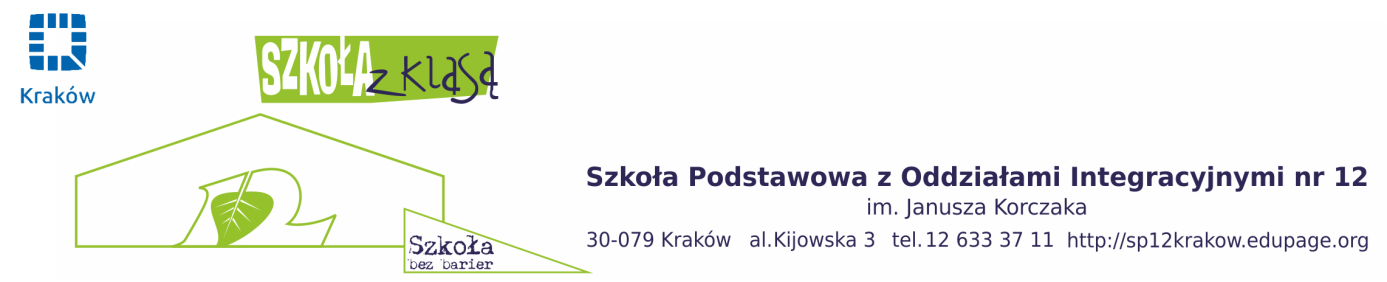 BADANIA WYNIKÓW NAUCZANIAW ROKU SZKOLNYM 2020/2021Przedmiot*TerminTerminOdpowiedzialniSzkoła Podstawowa nr 12 Szkoła Podstawowa nr 12 Szkoła Podstawowa nr 12 Szkoła Podstawowa nr 12 Sprawdzian wiadomości i umiejętności klasach 3. 24-28 V 2021p. I. Dudzikp. K. Buksińskap. M. Jęczmionekp. I. Dudzikp. K. Buksińskap. M. JęczmionekSprawdzian w klasach 4. 1) czytanie ze zrozumieniem, 2) umiejętności matematyczne3) umiejętności językowe24-28 V 2021p. K. Wiatrp. S. Kawińskip. M. Mamczurap. K. Wiatrp. S. Kawińskip. M. MamczuraPróbny egzamin w klasach 7. z: języka polskiegomatematykijęzyka angielskiego24-28 V 2021p. D. Krzyżanowskap. E. Ziółkowska-Chwastekp. M. Piwowarczykp. D. Krzyżanowskap. E. Ziółkowska-Chwastekp. M. PiwowarczykPróbny egzamin w klasach 8. z:języka polskiegomatematykijęzyka angielskiego1-3 XII 2020p. K. Onyszkanycz-Przybyłap. A. Brachucyp. M. Sołtysp. K. Onyszkanycz-Przybyłap. A. Brachucyp. M. SołtysEgzamin ósmoklasisty25-27 V 2021p. K. Wiatrp. K. Wiatr